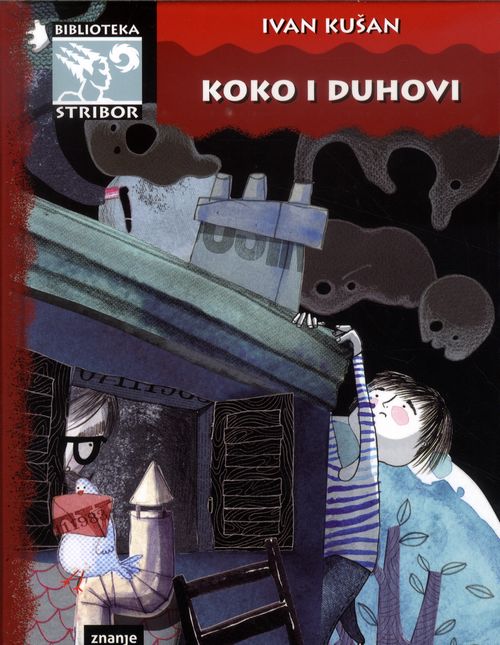     LEKTIRA          I.Kušan: Koko i duhovi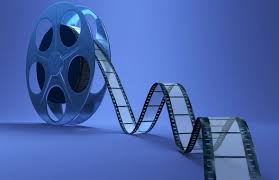 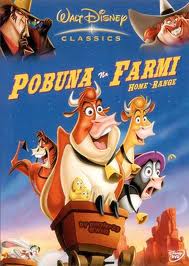 1.Basne (izbor)Basne (izbor)2.Bilopavlović, TitoPaunaš3.Brajko-Livaković, MajaFinka Fi4.Cankar, IvanIstina i ljubav5.Coleman, MichaelBijeg s Mreže5.Coleman, MichaelMreža je bačena5.Coleman, MichaelZov labirinta6.Dahl, RoaldCharlie i tvornica čokolade7.Ende, MichaelJim Gumb i strojovođa Lucas8.Gardaš, AntoMiron u škripcu8.Gardaš, AntoFilip, dječak bez imena9.Gavran, MiroKako je tata osvojio mamu9.Gavran, MiroSretni dani9.Gavran, MiroSvašta u mojoj glavi9.Gavran, MiroZaljubljen do ušiju10.Hitrec, Hrvoje  Matko na štakama11.Horvat, TihomirFrka u Ščitarjevu11.Horvat, TihomirMuki11.Horvat, TihomirTajna Gornjega grada12.Krilić, ZlatkoČudnovata istina12.Krilić, ZlatkoPočetak plovidbe12.Krilić, ZlatkoŠaljive priče i priče bez šale12.Krilić, ZlatkoVeliki zavodnik12.Krilić, ZlatkoZabranjena vrata13.Kušan, IvanDomaća zadaća13.Kušan, IvanKoko i duhovi13.Kušan, IvanKoko u Parizu13.Kušan, IvanLažeš, Melita13.Kušan, IvanUzbuna na Zelenom Vrhu13.Kušan, IvanZagonetni dječak14.Lageröf, SelmaLegende o Kristu15.Matošec, MilivojPosada oklopnog vlaka15.Matošec, MilivojStrah u Ulici lipa15.Matošec, MilivojSuvišan u Svemiru15.Matošec, MilivojTiki traži neznanca16.Molnar, FerencJunaci Pavlove ulice17.Pavličić, PavaoPetlja17.Pavličić, PavaoTrojica u Trnju17.Pavličić, PavaoZeleni tigar18.Pilić, SanjaMrvice iz dnevnog boravka19.Primorac, BrankaLjubavni slučaj mačka Joje20.Puškin, AleksandarBajka o ribaru i ribici21.Sempe/GoscinnyNikica ponovo jaše22.Šaljive narodne pričeŠaljive narodne priče23.Twain, MarkDoživljaji Toma Sawyera23.Twain, MarkDoživljaji Huckleberryja Finna24.Verne, JulesDvadeset tisuća milja pod morem24.Verne, JulesPut oko svijeta za 80 dana24.Verne, JulesPut u središte zemlje25.Vitez, GrigorPjesme / Otvori prozor proljeću26.Winterfeld, HenryTimpetill (Grad bez roditelja)        5. razred        5. razredPOPIS FILMOVAPOPIS FILMOVA1. B. DovnikovićZnatiželja2. D. Vukotić1001 crtež, Igra3. W. Fin, J. SanfordPobuna na farmi4. W. Disneypo izboru5.        C. Wedge, C. Saldanha        Ledeno doba6. Suvremeni animirani filmovi po izboruSuvremeni animirani filmovi po izboru7. Što je film: Uvod u filmske vrsteŠto je film: Uvod u filmske vrste